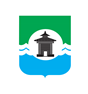 29.03.2023 года № 411РОССИЙСКАЯ ФЕДЕРАЦИЯИРКУТСКАЯ ОБЛАСТЬДУМА БРАТСКОГО РАЙОНАРЕШЕНИЕО поощрении Благодарственным письмом Думы Братского районаРассмотрев в соответствии с Положением о Благодарственном письме Думы Братского района, утвержденным решением Думы Братского района от 24.02.2021 года № 156, ходатайство председателя Думы Братского района Светланы Викторовны Коротченко от 20.03.2022 года исх. № 55 о поощрении Благодарственным письмом Думы Братского района, руководствуясь статьями 30, 46 Устава муниципального образования «Братский район», Дума Братского районаРЕШИЛА:1. За активную жизненную позицию, достижения в организации благотворительной деятельности в Братском районе поощрить Благодарственным письмом Думы Братского района:- Борисову Александру Николаевну – депутата Думы Братского района VII созыва;- Гуменюк Оксану Богдановну - фельдшера-лаборанта в клинико-диагностической лаборатории областного государственного автономного учреждения здравоохранения «Братская городская больница № 1», главного редактора газеты Братского района «В Каждом Доме».2. Настоящее решение подлежит опубликованию в газете «Братский район» и размещению на официальном сайте муниципального образования «Братский район» - www.bratsk.raion.ru.3. Контроль за выполнением настоящего решения возложить на постоянную депутатскую комиссию по регламенту, мандатам и депутатской этике Думы Братского района.Председатель Думы Братского района                                                                                С. В. Коротченко 